Instructions:  Complete this reporting form to document the cleanup of spills that involved soil excavation or if soil/water samples were collected. This form can be used to recommend file closure or additional work following stabilization of emergency conditions. If this spill involves a petroleum release from an above ground or underground storage tank, use of Petroleum Remediation Program guidance for reporting cleanup activities.All documents with hyperlinks are available on the Minnesota Pollution Control Agency (MPCA) website at https://www.pca.state.mn.us/waste/cleanup-guidance.Do not revise or delete questions in this report.Spill reportingSpill locationResponsible party informationEnvironmental professional informationBy signing this document, I/we acknowledge the submittal of this document on behalf of and as agents of the responsible person or volunteer for this MPCA release. I/we acknowledge that if information in this document is inaccurate or incomplete, it will delay the completion of remediation and may harm the environment and may result in reduction of reimbursement awards. In addition, I/we acknowledge on behalf of the responsible person or volunteer for this release that if this document is determined to contain a false material statement, representation, or certification, or if it omits material information, the responsible person or volunteer may be found to be in violation of Minn. Stat. § 115.075 or Minn. R. 7000.0300 (Duty of Candor), and that the responsible person or volunteer may be liable for civil penalties.By typing/signing my name below, I certify the above statements to be true and correct, to the best of my knowledge, and that this information can be used for the purpose of processing this form.SignaturesMPCA staff is instructed to reject unsigned reports and reports that have been altered:Company information:Project manager information:Section 1: Site chronology/incident logChronology of events including details of how the release occurred (e.g., discovery, report time, cleanup started, soil excavation, soil borings, all pertinent communications and decisions)Section 2: Site and activities descriptionSection 3: Excavation informationSection 4: Excavation sampling informationSection 5: Other remedial actionsSection 6: Additional investigationIf soil or groundwater contamination remains following completion of soil excavation and/or other corrective actions complete the following sections. If not skip to section 8.Site-specific geology and hydrogeologyExtent and magnitude of soil contaminationSection 7: Receptor surveys and risk evaluationWater wellsIf yes, complete this section:List all wells located within 500 feet of the site and any municipal or industrial wells within one-half mile in a Table. All water supply wells within 500 feet of the release source must be listed even if construction information was not obtained or available. Include all available water supply well logs obtained from the Minnesota Geological Survey, Minnesota Department of Health, drillers, or county well management authorities, and any other well construction documentation in Section 6. Identify all wells listed in the Table on the Well Receptor Survey Map.Surface watersUtilitiesVapor and vapor intrusionDo the products released present an inhalation hazard?     Yes    NoIf yes, complete the following section. Note: the existence of an Intrusion Screening Value (ISV) is not the only factor used in determining a vapor intrusion risk.Surface soilsSection 8: Soil and other waste treatment or disposalSection 9: Conclusions and recommendationsRequired appendices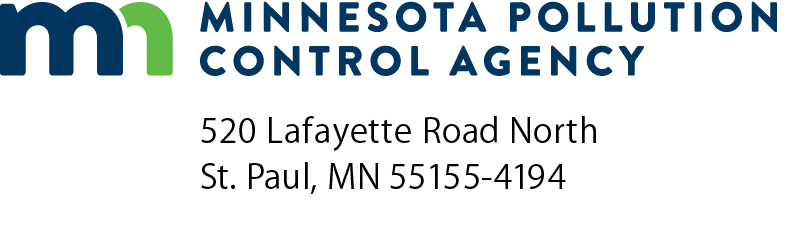 Spill response reporting formEmergency Response ProgramGuidance DocumentDoc Type: Investigative Monitoring ReportDuty officer report # (if known):Duty officer report # (if known):Duty officer report # (if known):Duty officer report # (if known):Duty officer report # (if known):Incident #:Incident #:Reported date (mm/dd/yyyy):Reported date (mm/dd/yyyy):Reported date (mm/dd/yyyy):Reported date (mm/dd/yyyy):Reported date (mm/dd/yyyy):Time:Time: a.m.    p.m. a.m.    p.m. a.m.    p.m. a.m.    p.m. a.m.    p.m. a.m.    p.m. a.m.    p.m.Incident date (mm/dd/yyyy):Incident date (mm/dd/yyyy):Incident date (mm/dd/yyyy):Incident date (mm/dd/yyyy):Incident date (mm/dd/yyyy):Time:Time: a.m.    p.m. a.m.    p.m. a.m.    p.m. a.m.    p.m. a.m.    p.m. a.m.    p.m. a.m.    p.m.Reported by:Affiliation:Affiliation:Affiliation:Phone:Email address:Email address:Products released (include CAS# if available):Products released (include CAS# if available):Products released (include CAS# if available):Products released (include CAS# if available):Products released (include CAS# if available):Products released (include CAS# if available):Products released (include CAS# if available):Products released (include CAS# if available):Products released (include CAS# if available):Products released (include CAS# if available): Liquid    Solid    Gas Liquid    Solid    Gas Liquid    Solid    Gas Liquid    Solid    GasQuantity: Quantity: Units of measureUnits of measureUnits of measureUnits of measureUnits of measure Actual    Estimated Actual    Estimated Actual    EstimatedMethod of measurement:Method of measurement:Method of measurement:MSDS attached?     Yes    NoMSDS attached?     Yes    NoMSDS attached?     Yes    NoMSDS attached?     Yes    NoMSDS attached?     Yes    NoMSDS attached?     Yes    NoMSDS attached?     Yes    NoMSDS attached?     Yes    NoMSDS attached?     Yes    NoMSDS attached?     Yes    NoMSDS attached?     Yes    NoMSDS attached?     Yes    NoName:Name:Phone:Phone:Phone:Address:Address:Address:Address:City:State:Zip code:County:County:County:Status:   Individual    Company/corporation    Property lessee/tenantStatus:   Individual    Company/corporation    Property lessee/tenantStatus:   Individual    Company/corporation    Property lessee/tenantStatus:   Individual    Company/corporation    Property lessee/tenantStatus:   Individual    Company/corporation    Property lessee/tenantStatus:   Individual    Company/corporation    Property lessee/tenantStatus:   Individual    Company/corporation    Property lessee/tenantStatus:   Individual    Company/corporation    Property lessee/tenantStatus:   Individual    Company/corporation    Property lessee/tenantStatus:   Individual    Company/corporation    Property lessee/tenantStatus:   Individual    Company/corporation    Property lessee/tenantIndividual or corporate name:Individual or corporate name:Individual or corporate name:Individual or corporate name:Mailing address:Mailing address:Mailing address:City:State:Zip code:Email:Email:Phone:Contact name (if corporation):Contact name (if corporation):Contact name (if corporation):Contact name (if corporation):Phone:Alternative contact name (if any):Alternative contact name (if any):Alternative contact name (if any):Alternative contact name (if any):Alternative contact name (if any):Phone:Report author(s) authorized signature:Report author(s) authorized signature:Report author(s) authorized signature:Report author(s) authorized signature:Report author(s) authorized signature:Report reviewer(s) authorized signature (if different)Report reviewer(s) authorized signature (if different)Report reviewer(s) authorized signature (if different)Report reviewer(s) authorized signature (if different)Report reviewer(s) authorized signature (if different)Signature:Signature:Signature:Signature:(This document has been electronically signed.)(This document has been electronically signed.)(This document has been electronically signed.)(This document has been electronically signed.)(This document has been electronically signed.)Title:Title:Date (mm/dd/yyyy):Date (mm/dd/yyyy):Date (mm/dd/yyyy):Date (mm/dd/yyyy):Date (mm/dd/yyyy):Date (mm/dd/yyyy):Signature:Signature:Signature:Signature:(This document has been electronically signed.)(This document has been electronically signed.)(This document has been electronically signed.)(This document has been electronically signed.)(This document has been electronically signed.)Title:Title:Date (mm/dd/yyyy):Date (mm/dd/yyyy):Date (mm/dd/yyyy):Date (mm/dd/yyyy):Date (mm/dd/yyyy):Date (mm/dd/yyyy):Name(s) of field technician(s):Name(s) of field technician(s):Name(s) of field technician(s):Name(s) of field technician(s):Name:Name:Phone:Phone:Mailing address:Mailing address:Mailing address:City:State:Zip code:Zip code:Name:Phone:Fax:Email:Date (mm/dd/yyyy)TimeEvent a.m.    p.m. a.m.    p.m. a.m.    p.m. a.m.    p.m. a.m.    p.m.List others on-site during site work (e.g., fire marshal, local officials, MPCA staff):List others on-site during site work (e.g., fire marshal, local officials, MPCA staff):List others on-site during site work (e.g., fire marshal, local officials, MPCA staff):List others on-site during site work (e.g., fire marshal, local officials, MPCA staff):2.1Describe the site (i.e., current land use, occupancy of buildings, onsite features, etc.) and any past site investigation work that may have been completed:2.2Describe the land use and pertinent geographic features within 1,000 feet of the site. (e.g., residential/industrial/commercial property, surface waters, wetlands):2.3Source of the onsite drinking water supply:2.4If present, describe the status of all the aboveground storage tank and underground storage tank system(s), including current and former tanks, piping, and dispensers. Identify all known and suspected product types that have been stored at the site. Summarize the status and characteristics of all past and present tanks in a table and identify all components on a site map:3.1Dimensions of excavation basin(s): Length:Dimensions of excavation basin(s): Length:Dimensions of excavation basin(s): Length:Dimensions of excavation basin(s): Length:Dimensions of excavation basin(s): Length:Width:Width:Depth:Depth:3.2Describe soil types using the unified soil classification system, and note any fill present:Describe soil types using the unified soil classification system, and note any fill present:Describe soil types using the unified soil classification system, and note any fill present:Describe soil types using the unified soil classification system, and note any fill present:Describe soil types using the unified soil classification system, and note any fill present:Describe soil types using the unified soil classification system, and note any fill present:Describe soil types using the unified soil classification system, and note any fill present:Describe soil types using the unified soil classification system, and note any fill present:Describe soil types using the unified soil classification system, and note any fill present:Describe soil types using the unified soil classification system, and note any fill present:Describe soil types using the unified soil classification system, and note any fill present:Describe soil types using the unified soil classification system, and note any fill present:Describe soil types using the unified soil classification system, and note any fill present:Describe soil types using the unified soil classification system, and note any fill present:Describe soil types using the unified soil classification system, and note any fill present:Describe soil types using the unified soil classification system, and note any fill present:Describe soil types using the unified soil classification system, and note any fill present:3.3Volume of contaminated soil removed for treatment:       cubic yards (indicate on the site map where the contaminated soil was excavated)Volume of contaminated soil removed for treatment:       cubic yards (indicate on the site map where the contaminated soil was excavated)Volume of contaminated soil removed for treatment:       cubic yards (indicate on the site map where the contaminated soil was excavated)Volume of contaminated soil removed for treatment:       cubic yards (indicate on the site map where the contaminated soil was excavated)Volume of contaminated soil removed for treatment:       cubic yards (indicate on the site map where the contaminated soil was excavated)Volume of contaminated soil removed for treatment:       cubic yards (indicate on the site map where the contaminated soil was excavated)Volume of contaminated soil removed for treatment:       cubic yards (indicate on the site map where the contaminated soil was excavated)Volume of contaminated soil removed for treatment:       cubic yards (indicate on the site map where the contaminated soil was excavated)Volume of contaminated soil removed for treatment:       cubic yards (indicate on the site map where the contaminated soil was excavated)Volume of contaminated soil removed for treatment:       cubic yards (indicate on the site map where the contaminated soil was excavated)Volume of contaminated soil removed for treatment:       cubic yards (indicate on the site map where the contaminated soil was excavated)Volume of contaminated soil removed for treatment:       cubic yards (indicate on the site map where the contaminated soil was excavated)Volume of contaminated soil removed for treatment:       cubic yards (indicate on the site map where the contaminated soil was excavated)Volume of contaminated soil removed for treatment:       cubic yards (indicate on the site map where the contaminated soil was excavated)Volume of contaminated soil removed for treatment:       cubic yards (indicate on the site map where the contaminated soil was excavated)Volume of contaminated soil removed for treatment:       cubic yards (indicate on the site map where the contaminated soil was excavated)Volume of contaminated soil removed for treatment:       cubic yards (indicate on the site map where the contaminated soil was excavated)a.Volume of the removed soil that was product saturated (visual or by sheen test):       cubic yards (indicate on the site map where the product saturated soil was excavated)Volume of the removed soil that was product saturated (visual or by sheen test):       cubic yards (indicate on the site map where the product saturated soil was excavated)Volume of the removed soil that was product saturated (visual or by sheen test):       cubic yards (indicate on the site map where the product saturated soil was excavated)Volume of the removed soil that was product saturated (visual or by sheen test):       cubic yards (indicate on the site map where the product saturated soil was excavated)Volume of the removed soil that was product saturated (visual or by sheen test):       cubic yards (indicate on the site map where the product saturated soil was excavated)Volume of the removed soil that was product saturated (visual or by sheen test):       cubic yards (indicate on the site map where the product saturated soil was excavated)Volume of the removed soil that was product saturated (visual or by sheen test):       cubic yards (indicate on the site map where the product saturated soil was excavated)Volume of the removed soil that was product saturated (visual or by sheen test):       cubic yards (indicate on the site map where the product saturated soil was excavated)Volume of the removed soil that was product saturated (visual or by sheen test):       cubic yards (indicate on the site map where the product saturated soil was excavated)Volume of the removed soil that was product saturated (visual or by sheen test):       cubic yards (indicate on the site map where the product saturated soil was excavated)Volume of the removed soil that was product saturated (visual or by sheen test):       cubic yards (indicate on the site map where the product saturated soil was excavated)Volume of the removed soil that was product saturated (visual or by sheen test):       cubic yards (indicate on the site map where the product saturated soil was excavated)Volume of the removed soil that was product saturated (visual or by sheen test):       cubic yards (indicate on the site map where the product saturated soil was excavated)Volume of the removed soil that was product saturated (visual or by sheen test):       cubic yards (indicate on the site map where the product saturated soil was excavated)Volume of the removed soil that was product saturated (visual or by sheen test):       cubic yards (indicate on the site map where the product saturated soil was excavated)Volume of the removed soil that was product saturated (visual or by sheen test):       cubic yards (indicate on the site map where the product saturated soil was excavated)3.4Was all spill-related contamination removed by excavating?     Yes    NoWas all spill-related contamination removed by excavating?     Yes    NoWas all spill-related contamination removed by excavating?     Yes    NoWas all spill-related contamination removed by excavating?     Yes    NoWas all spill-related contamination removed by excavating?     Yes    NoWas all spill-related contamination removed by excavating?     Yes    NoWas all spill-related contamination removed by excavating?     Yes    NoWas all spill-related contamination removed by excavating?     Yes    NoWas all spill-related contamination removed by excavating?     Yes    NoWas all spill-related contamination removed by excavating?     Yes    NoWas all spill-related contamination removed by excavating?     Yes    NoWas all spill-related contamination removed by excavating?     Yes    NoWas all spill-related contamination removed by excavating?     Yes    NoWas all spill-related contamination removed by excavating?     Yes    NoWas all spill-related contamination removed by excavating?     Yes    NoWas all spill-related contamination removed by excavating?     Yes    NoWas all spill-related contamination removed by excavating?     Yes    Noa.If yes, please complete Section 8: Soil treatment information.If yes, please complete Section 8: Soil treatment information.If yes, please complete Section 8: Soil treatment information.If yes, please complete Section 8: Soil treatment information.If yes, please complete Section 8: Soil treatment information.If yes, please complete Section 8: Soil treatment information.If yes, please complete Section 8: Soil treatment information.If yes, please complete Section 8: Soil treatment information.If yes, please complete Section 8: Soil treatment information.If yes, please complete Section 8: Soil treatment information.If yes, please complete Section 8: Soil treatment information.If yes, please complete Section 8: Soil treatment information.If yes, please complete Section 8: Soil treatment information.If yes, please complete Section 8: Soil treatment information.If yes, please complete Section 8: Soil treatment information.If yes, please complete Section 8: Soil treatment information.b.If no, explain the reason why and if further investigation is warranted:If no, explain the reason why and if further investigation is warranted:If no, explain the reason why and if further investigation is warranted:If no, explain the reason why and if further investigation is warranted:If no, explain the reason why and if further investigation is warranted:If no, explain the reason why and if further investigation is warranted:If no, explain the reason why and if further investigation is warranted:If no, explain the reason why and if further investigation is warranted:If no, explain the reason why and if further investigation is warranted:If no, explain the reason why and if further investigation is warranted:If no, explain the reason why and if further investigation is warranted:If no, explain the reason why and if further investigation is warranted:If no, explain the reason why and if further investigation is warranted:If no, explain the reason why and if further investigation is warranted:If no, explain the reason why and if further investigation is warranted:If no, explain the reason why and if further investigation is warranted:3.5Was groundwater or a perched water unit encountered, or was evidence of a seasonally high groundwater table (e.g., mottling) encountered during excavation?     Yes    NoWas groundwater or a perched water unit encountered, or was evidence of a seasonally high groundwater table (e.g., mottling) encountered during excavation?     Yes    NoWas groundwater or a perched water unit encountered, or was evidence of a seasonally high groundwater table (e.g., mottling) encountered during excavation?     Yes    NoWas groundwater or a perched water unit encountered, or was evidence of a seasonally high groundwater table (e.g., mottling) encountered during excavation?     Yes    NoWas groundwater or a perched water unit encountered, or was evidence of a seasonally high groundwater table (e.g., mottling) encountered during excavation?     Yes    NoWas groundwater or a perched water unit encountered, or was evidence of a seasonally high groundwater table (e.g., mottling) encountered during excavation?     Yes    NoWas groundwater or a perched water unit encountered, or was evidence of a seasonally high groundwater table (e.g., mottling) encountered during excavation?     Yes    NoWas groundwater or a perched water unit encountered, or was evidence of a seasonally high groundwater table (e.g., mottling) encountered during excavation?     Yes    NoWas groundwater or a perched water unit encountered, or was evidence of a seasonally high groundwater table (e.g., mottling) encountered during excavation?     Yes    NoWas groundwater or a perched water unit encountered, or was evidence of a seasonally high groundwater table (e.g., mottling) encountered during excavation?     Yes    NoWas groundwater or a perched water unit encountered, or was evidence of a seasonally high groundwater table (e.g., mottling) encountered during excavation?     Yes    NoWas groundwater or a perched water unit encountered, or was evidence of a seasonally high groundwater table (e.g., mottling) encountered during excavation?     Yes    NoWas groundwater or a perched water unit encountered, or was evidence of a seasonally high groundwater table (e.g., mottling) encountered during excavation?     Yes    NoWas groundwater or a perched water unit encountered, or was evidence of a seasonally high groundwater table (e.g., mottling) encountered during excavation?     Yes    NoWas groundwater or a perched water unit encountered, or was evidence of a seasonally high groundwater table (e.g., mottling) encountered during excavation?     Yes    NoWas groundwater or a perched water unit encountered, or was evidence of a seasonally high groundwater table (e.g., mottling) encountered during excavation?     Yes    NoWas groundwater or a perched water unit encountered, or was evidence of a seasonally high groundwater table (e.g., mottling) encountered during excavation?     Yes    Noa.If yes, at what depth? If yes, at what depth? If yes, at what depth? b.Were water samples collected?     Yes    NoWere water samples collected?     Yes    NoWere water samples collected?     Yes    NoWere water samples collected?     Yes    NoWere water samples collected?     Yes    NoWere water samples collected?     Yes    NoWere water samples collected?     Yes    NoWere water samples collected?     Yes    NoWere water samples collected?     Yes    NoWere water samples collected?     Yes    NoWere water samples collected?     Yes    NoWere water samples collected?     Yes    NoWere water samples collected?     Yes    NoWere water samples collected?     Yes    NoWere water samples collected?     Yes    NoWere water samples collected?     Yes    Noc.If groundwater was encountered or if a soil boring was conducted, was there field evidence of groundwater contamination?     Yes    NoIf groundwater was encountered or if a soil boring was conducted, was there field evidence of groundwater contamination?     Yes    NoIf groundwater was encountered or if a soil boring was conducted, was there field evidence of groundwater contamination?     Yes    NoIf groundwater was encountered or if a soil boring was conducted, was there field evidence of groundwater contamination?     Yes    NoIf groundwater was encountered or if a soil boring was conducted, was there field evidence of groundwater contamination?     Yes    NoIf groundwater was encountered or if a soil boring was conducted, was there field evidence of groundwater contamination?     Yes    NoIf groundwater was encountered or if a soil boring was conducted, was there field evidence of groundwater contamination?     Yes    NoIf groundwater was encountered or if a soil boring was conducted, was there field evidence of groundwater contamination?     Yes    NoIf groundwater was encountered or if a soil boring was conducted, was there field evidence of groundwater contamination?     Yes    NoIf groundwater was encountered or if a soil boring was conducted, was there field evidence of groundwater contamination?     Yes    NoIf groundwater was encountered or if a soil boring was conducted, was there field evidence of groundwater contamination?     Yes    NoIf groundwater was encountered or if a soil boring was conducted, was there field evidence of groundwater contamination?     Yes    NoIf groundwater was encountered or if a soil boring was conducted, was there field evidence of groundwater contamination?     Yes    NoIf groundwater was encountered or if a soil boring was conducted, was there field evidence of groundwater contamination?     Yes    NoIf groundwater was encountered or if a soil boring was conducted, was there field evidence of groundwater contamination?     Yes    NoIf groundwater was encountered or if a soil boring was conducted, was there field evidence of groundwater contamination?     Yes    Noi.Describe evidence of contamination (e.g., LNAPL (light nonaqueous phase liquid) or DNAPL (dense non-aqueous phase liquid ) – specify thickness, product sheen, groundwater in contact with contaminated soil):Describe evidence of contamination (e.g., LNAPL (light nonaqueous phase liquid) or DNAPL (dense non-aqueous phase liquid ) – specify thickness, product sheen, groundwater in contact with contaminated soil):Describe evidence of contamination (e.g., LNAPL (light nonaqueous phase liquid) or DNAPL (dense non-aqueous phase liquid ) – specify thickness, product sheen, groundwater in contact with contaminated soil):Describe evidence of contamination (e.g., LNAPL (light nonaqueous phase liquid) or DNAPL (dense non-aqueous phase liquid ) – specify thickness, product sheen, groundwater in contact with contaminated soil):Describe evidence of contamination (e.g., LNAPL (light nonaqueous phase liquid) or DNAPL (dense non-aqueous phase liquid ) – specify thickness, product sheen, groundwater in contact with contaminated soil):Describe evidence of contamination (e.g., LNAPL (light nonaqueous phase liquid) or DNAPL (dense non-aqueous phase liquid ) – specify thickness, product sheen, groundwater in contact with contaminated soil):Describe evidence of contamination (e.g., LNAPL (light nonaqueous phase liquid) or DNAPL (dense non-aqueous phase liquid ) – specify thickness, product sheen, groundwater in contact with contaminated soil):Describe evidence of contamination (e.g., LNAPL (light nonaqueous phase liquid) or DNAPL (dense non-aqueous phase liquid ) – specify thickness, product sheen, groundwater in contact with contaminated soil):Describe evidence of contamination (e.g., LNAPL (light nonaqueous phase liquid) or DNAPL (dense non-aqueous phase liquid ) – specify thickness, product sheen, groundwater in contact with contaminated soil):Describe evidence of contamination (e.g., LNAPL (light nonaqueous phase liquid) or DNAPL (dense non-aqueous phase liquid ) – specify thickness, product sheen, groundwater in contact with contaminated soil):Describe evidence of contamination (e.g., LNAPL (light nonaqueous phase liquid) or DNAPL (dense non-aqueous phase liquid ) – specify thickness, product sheen, groundwater in contact with contaminated soil):Describe evidence of contamination (e.g., LNAPL (light nonaqueous phase liquid) or DNAPL (dense non-aqueous phase liquid ) – specify thickness, product sheen, groundwater in contact with contaminated soil):Describe evidence of contamination (e.g., LNAPL (light nonaqueous phase liquid) or DNAPL (dense non-aqueous phase liquid ) – specify thickness, product sheen, groundwater in contact with contaminated soil):Describe evidence of contamination (e.g., LNAPL (light nonaqueous phase liquid) or DNAPL (dense non-aqueous phase liquid ) – specify thickness, product sheen, groundwater in contact with contaminated soil):Describe evidence of contamination (e.g., LNAPL (light nonaqueous phase liquid) or DNAPL (dense non-aqueous phase liquid ) – specify thickness, product sheen, groundwater in contact with contaminated soil):d.If no, what is the expected depth of groundwater:If no, what is the expected depth of groundwater:If no, what is the expected depth of groundwater:If no, what is the expected depth of groundwater:If no, what is the expected depth of groundwater:If no, what is the expected depth of groundwater:If no, what is the expected depth of groundwater:feetfeetfeetSource:Source:Source:3.6Was bedrock encountered in the excavation?     Yes    NoWas bedrock encountered in the excavation?     Yes    NoWas bedrock encountered in the excavation?     Yes    NoWas bedrock encountered in the excavation?     Yes    NoWas bedrock encountered in the excavation?     Yes    NoWas bedrock encountered in the excavation?     Yes    NoWas bedrock encountered in the excavation?     Yes    NoWas bedrock encountered in the excavation?     Yes    NoWas bedrock encountered in the excavation?     Yes    NoWas bedrock encountered in the excavation?     Yes    NoWas bedrock encountered in the excavation?     Yes    NoWas bedrock encountered in the excavation?     Yes    NoWas bedrock encountered in the excavation?     Yes    NoWas bedrock encountered in the excavation?     Yes    NoWas bedrock encountered in the excavation?     Yes    NoWas bedrock encountered in the excavation?     Yes    NoWas bedrock encountered in the excavation?     Yes    Noa.If yes, at what depth?If yes, at what depth?b.If no, what is the anticipated depth to bedrock?If no, what is the anticipated depth to bedrock?If no, what is the anticipated depth to bedrock?If no, what is the anticipated depth to bedrock?If no, what is the anticipated depth to bedrock?Source:Source:Source:3.7Were other unique conditions (e.g., karst) associated with this site?     Yes    NoWere other unique conditions (e.g., karst) associated with this site?     Yes    NoWere other unique conditions (e.g., karst) associated with this site?     Yes    NoWere other unique conditions (e.g., karst) associated with this site?     Yes    NoWere other unique conditions (e.g., karst) associated with this site?     Yes    NoWere other unique conditions (e.g., karst) associated with this site?     Yes    NoWere other unique conditions (e.g., karst) associated with this site?     Yes    NoWere other unique conditions (e.g., karst) associated with this site?     Yes    NoWere other unique conditions (e.g., karst) associated with this site?     Yes    NoWere other unique conditions (e.g., karst) associated with this site?     Yes    NoWere other unique conditions (e.g., karst) associated with this site?     Yes    NoWere other unique conditions (e.g., karst) associated with this site?     Yes    NoWere other unique conditions (e.g., karst) associated with this site?     Yes    NoWere other unique conditions (e.g., karst) associated with this site?     Yes    NoWere other unique conditions (e.g., karst) associated with this site?     Yes    NoWere other unique conditions (e.g., karst) associated with this site?     Yes    NoWere other unique conditions (e.g., karst) associated with this site?     Yes    Noa.If yes, explain:If yes, explain:If yes, explain:If yes, explain:If yes, explain:If yes, explain:If yes, explain:If yes, explain:If yes, explain:If yes, explain:If yes, explain:If yes, explain:If yes, explain:If yes, explain:If yes, explain:If yes, explain:4.1Briefly describe the field screening methods used to distinguish contaminated soil from uncontaminated soil:4.2List soil headspace, sheen and other screening levels of soils left in place when excavation is complete in a table. Code the samples sequentially with the following prefixes: sidewall samples with an S, bottom samples with a B, removed soil with an R, stockpile samples with SP. Sample codes should correspond to the site map:4.3Briefly describe the soil analytical sampling and handling procedures used:4.4List all soil sample analytical results of soils left in place when excavation is complete in a table. Code the samples as per B above.4.5Describe all water sampling of storm water, ponds, rivers, lakes or wells:5.1Describe other remedial actions that were conducted, such as soil venting, neutralization, flushing etc.:5.2Do any remedial systems (sewer fans, temporary venting systems, absorbent booms) require continued operation or maintenance?     Yes    NoIf yes describe:6.1Discuss the soil borings and provide rationale for their locations. Include boring logs in the appendices:6.2Discuss in detail the site geology based on soil boring data, grain-size analyses, cross sections, geologic logs of nearby water supply wells, and available published information. Include detailed descriptions of more permeable soil lenses or beds within less permeable soil units:6.3Discuss the measured or estimated depth to bedrock, how the bedrock depth was determined, the uppermost bedrock formation, and the degree of weathering, fractures encountered at the bedrock interface and if karst features were identified or suspected:6.4Discuss in detail the local and regional hydrogeology based on geologic logs of nearby water supply wells and available published information:6.5Discuss site groundwater flow direction using soil boring data, monitoring well data if collected, plume geometry, and available published information:6.6Describe any evidence of a fluctuating water table or a seasonal high water table (e.g., mottling, saturated soil color or gleyed soils, monitoring well observations). Also discuss current groundwater levels with respect to long-term water table fluctuations in the area from other sources of information found on the Minnesota Department of Natural Resources website at http://www.dnr.state.mn.us/waters/cgm/index.html, and the U.S. Geological Survey website at https://waterdata.usgs.gov/mn/nwis/gw:6.7Were the following conditions met?Were the following conditions met?Were the following conditions met?Were the following conditions met?a.Horizontal Definition: were a sufficient number of soil borings completed to define the horizontal extent of soil contamination in all directions?     Yes    NoHorizontal Definition: were a sufficient number of soil borings completed to define the horizontal extent of soil contamination in all directions?     Yes    NoHorizontal Definition: were a sufficient number of soil borings completed to define the horizontal extent of soil contamination in all directions?     Yes    Nob.Vertical Definition: were all soil borings completed to a sufficient depth?     Yes    NoVertical Definition: were all soil borings completed to a sufficient depth?     Yes    NoVertical Definition: were all soil borings completed to a sufficient depth?     Yes    NoIf you answered no in either 6.7a or 6.7b, explain why borings were not completed in the required locations or to the required depths:If you answered no in either 6.7a or 6.7b, explain why borings were not completed in the required locations or to the required depths:If you answered no in either 6.7a or 6.7b, explain why borings were not completed in the required locations or to the required depths:6.8Describe the vertical and horizontal extent and magnitude of soil contamination based on field observations, soil headspace measurements and soil analytical results If other contaminants are present, discuss the possible sources of these compounds. Provide in a map and two cross sections that illustrate both soil headspace and laboratory analytical results. Include laboratory analytical reports and soil sampling methodology:Describe the vertical and horizontal extent and magnitude of soil contamination based on field observations, soil headspace measurements and soil analytical results If other contaminants are present, discuss the possible sources of these compounds. Provide in a map and two cross sections that illustrate both soil headspace and laboratory analytical results. Include laboratory analytical reports and soil sampling methodology:Describe the vertical and horizontal extent and magnitude of soil contamination based on field observations, soil headspace measurements and soil analytical results If other contaminants are present, discuss the possible sources of these compounds. Provide in a map and two cross sections that illustrate both soil headspace and laboratory analytical results. Include laboratory analytical reports and soil sampling methodology:Describe the vertical and horizontal extent and magnitude of soil contamination based on field observations, soil headspace measurements and soil analytical results If other contaminants are present, discuss the possible sources of these compounds. Provide in a map and two cross sections that illustrate both soil headspace and laboratory analytical results. Include laboratory analytical reports and soil sampling methodology:6.9Is contaminated soil in contact with groundwater?     Yes    No  Is contaminated soil in contact with groundwater?     Yes    No  Is contaminated soil in contact with groundwater?     Yes    No  Is contaminated soil in contact with groundwater?     Yes    No  a.What is the distance separating the deepest soil contamination from the surface of the water table?feetb.Was this distance measured during site activities, referenced from geologic information, or estimated based on professional opinion during a site visit?feetc.In your judgment, is there a sufficient distance separating the contaminated soil from the underlying groundwater to prevent contamination of the groundwater?     Yes    NoIn your judgment, is there a sufficient distance separating the contaminated soil from the underlying groundwater to prevent contamination of the groundwater?     Yes    NoIn your judgment, is there a sufficient distance separating the contaminated soil from the underlying groundwater to prevent contamination of the groundwater?     Yes    NoExplain in detail. In your explanation, consider the site-specific geology, the data in this section, and the nature of the petroleum release (i.e., volume, age, released product type):Explain in detail. In your explanation, consider the site-specific geology, the data in this section, and the nature of the petroleum release (i.e., volume, age, released product type):Explain in detail. In your explanation, consider the site-specific geology, the data in this section, and the nature of the petroleum release (i.e., volume, age, released product type):6.10Is contaminated surface soil remaining at the site?     Yes    NoIs contaminated surface soil remaining at the site?     Yes    NoIs contaminated surface soil remaining at the site?     Yes    NoIs contaminated surface soil remaining at the site?     Yes    NoIf yes, explain why:If yes, explain why:If yes, explain why:If yes, explain why:Was field or laboratory evidence of groundwater contamination observed or is groundwater contamination suspected or likely?
 Yes    No  7.1Discuss the results of the well receptor survey. Comment on the risks to water supply wells identified within 500 feet of the site as well as the risk posed by or to any municipal or industrial wells found within one-half mile. Specifically indicate whether identified water supply wells use the impacted aquifer:Discuss the results of the well receptor survey. Comment on the risks to water supply wells identified within 500 feet of the site as well as the risk posed by or to any municipal or industrial wells found within one-half mile. Specifically indicate whether identified water supply wells use the impacted aquifer:Discuss the results of the well receptor survey. Comment on the risks to water supply wells identified within 500 feet of the site as well as the risk posed by or to any municipal or industrial wells found within one-half mile. Specifically indicate whether identified water supply wells use the impacted aquifer:Discuss the results of the well receptor survey. Comment on the risks to water supply wells identified within 500 feet of the site as well as the risk posed by or to any municipal or industrial wells found within one-half mile. Specifically indicate whether identified water supply wells use the impacted aquifer:Discuss the results of the well receptor survey. Comment on the risks to water supply wells identified within 500 feet of the site as well as the risk posed by or to any municipal or industrial wells found within one-half mile. Specifically indicate whether identified water supply wells use the impacted aquifer:Discuss the results of the well receptor survey. Comment on the risks to water supply wells identified within 500 feet of the site as well as the risk posed by or to any municipal or industrial wells found within one-half mile. Specifically indicate whether identified water supply wells use the impacted aquifer:7.2If water samples were collected from nearby water supply wells, discuss the analytical results below and tabulate them in tables:If water samples were collected from nearby water supply wells, discuss the analytical results below and tabulate them in tables:If water samples were collected from nearby water supply wells, discuss the analytical results below and tabulate them in tables:If water samples were collected from nearby water supply wells, discuss the analytical results below and tabulate them in tables:If water samples were collected from nearby water supply wells, discuss the analytical results below and tabulate them in tables:If water samples were collected from nearby water supply wells, discuss the analytical results below and tabulate them in tables:7.3Is municipal water available in the area?     Yes    NoIs municipal water available in the area?     Yes    NoIs municipal water available in the area?     Yes    NoIs municipal water available in the area?     Yes    NoIs municipal water available in the area?     Yes    NoIs municipal water available in the area?     Yes    No7.4Are there any plans for groundwater development in an impacted aquifer within one-half mile of the site or one-mile downgradient of the site if the aquifer is fractured?     Yes    NoAre there any plans for groundwater development in an impacted aquifer within one-half mile of the site or one-mile downgradient of the site if the aquifer is fractured?     Yes    NoAre there any plans for groundwater development in an impacted aquifer within one-half mile of the site or one-mile downgradient of the site if the aquifer is fractured?     Yes    NoAre there any plans for groundwater development in an impacted aquifer within one-half mile of the site or one-mile downgradient of the site if the aquifer is fractured?     Yes    NoAre there any plans for groundwater development in an impacted aquifer within one-half mile of the site or one-mile downgradient of the site if the aquifer is fractured?     Yes    NoAre there any plans for groundwater development in an impacted aquifer within one-half mile of the site or one-mile downgradient of the site if the aquifer is fractured?     Yes    NoProvide the name, title, and telephone number of the person that was contacted for this information:Provide the name, title, and telephone number of the person that was contacted for this information:Provide the name, title, and telephone number of the person that was contacted for this information:Provide the name, title, and telephone number of the person that was contacted for this information:Provide the name, title, and telephone number of the person that was contacted for this information:Provide the name, title, and telephone number of the person that was contacted for this information:Name:Title:Phone:7.5Are there any surface water receptors located within one-quarter mile of the site?     Yes    NoIf yes, list water body and any resource impacts (fish kill, oiled birds, etc.) and natural resource trustees notifications completed:Also, list any potential pathways such as ditches, drain tiles, storm sewers, etc., that may lead to an identified surface water receptor.7.6Has the risk to surface water receptors been adequately defined by soil borings or monitoring wells? Yes    No    NA   If no, discuss the risk to the receptor:7.7Compare the distribution of contaminant phases (soil, groundwater, vapor, and NAPL) to the location of all underground utility lines including electrical and fiber optic, service lines, and nearby basements and sumps. Include all identified utilities in a table and show these and other subsurface structures in cross sections:7.8Is there any evidence that vapors, NAPL or contaminated groundwater may be traveling within utility corridors?
 Yes    NoIf yes, was an investigation of utility receptors completed?  If so discuss the investigation rationale and results and identify all vapor monitoring locations on the Vapor Survey Map by labeling each monitoring location with a number that corresponds to vapor monitoring locations listed in a the tables. Discuss vapor monitoring methods, including instruments used:7.9Are there water distribution lines intersecting a contaminated area?     Yes    NoIf yes, discuss the magnitude of the adjacent soil and groundwater contamination. Also describe construction details for all water distribution line components that intersect the contaminated area and the potential for permeation to occur:If a water sample was collected from a water line, describe the sampling location, procedures, and results. Tabulate sampling results in tables:7.10Are there other sources of field-detectable vapor impacts in the vicinity of the site?     Yes    NoIf yes, describe:YesNo7.11Was a soil gas assessment completed?If no, explain why:7.12Do any of the soil gas samples from locations near buildings exceed the ISVs by thirty-three times (33X)?If you answered yes, is additional characterization of the vapor intrusion pathway needed for these buildings (e.g., sub-slab soil gas, an indoor building survey, or indoor air sampling)? If no, explain why:7.13Based on the horizontal extent of contamination from the release, is additional soil gas sampling required? If yes, describe your proposal for additional vapor intrusion sampling:If no, explain why:7.14Were recommended field sampling procedures and laboratory quality assurance/quality control followed?If no, explain why and discuss implications on data quality:YesNo7.15Does contaminated soil remain at the site in the upper four feet after all cleanup work has been completed?If yes, do any of the levels exceed established Soil Reference Values (SRVs) for the current property use (residential or commercial)?If yes, do any of these levels exceed Soil Leaching Values (SLVs)?If yes, do these present a risk to surface or storm water?7.16Does the site have a stormwater management system or permit?If yes, describe:8.18.1List the disposal methods for all wastes generated including sorbents, liquid or solid waste generated during the spill response:List the disposal methods for all wastes generated including sorbents, liquid or solid waste generated during the spill response:List the disposal methods for all wastes generated including sorbents, liquid or solid waste generated during the spill response:List the disposal methods for all wastes generated including sorbents, liquid or solid waste generated during the spill response:List the disposal methods for all wastes generated including sorbents, liquid or solid waste generated during the spill response:List the disposal methods for all wastes generated including sorbents, liquid or solid waste generated during the spill response:List the disposal methods for all wastes generated including sorbents, liquid or solid waste generated during the spill response:List the disposal methods for all wastes generated including sorbents, liquid or solid waste generated during the spill response:List the disposal methods for all wastes generated including sorbents, liquid or solid waste generated during the spill response:List the disposal methods for all wastes generated including sorbents, liquid or solid waste generated during the spill response:8.28.2List the soil treatment method used (e.g., land treatment, composting, landfill):List the soil treatment method used (e.g., land treatment, composting, landfill):List the soil treatment method used (e.g., land treatment, composting, landfill):List the soil treatment method used (e.g., land treatment, composting, landfill):List the soil treatment method used (e.g., land treatment, composting, landfill):List the soil treatment method used (e.g., land treatment, composting, landfill):List the soil treatment method used (e.g., land treatment, composting, landfill):List the soil treatment method used (e.g., land treatment, composting, landfill):List the soil treatment method used (e.g., land treatment, composting, landfill):List the soil treatment method used (e.g., land treatment, composting, landfill):8.38.3Treatment site/facility information:Treatment site/facility information:Treatment site/facility information:Treatment site/facility information:Treatment site/facility information:Treatment site/facility information:Treatment site/facility information:Treatment site/facility information:Treatment site/facility information:Treatment site/facility information:Name:Name:MPCA ID # (SW or PRE):MPCA ID # (SW or PRE):Mailing address:Mailing address:Mailing address:City:City:State:Zip code:Zip code:9.1Recommendation for site: MPCA Emergency Response Program file closure Additional monitoring or investigation9.2If additional work is needed please describe. Justify the recommendations for the site including risk of any contamination left behind to drinking water, surface water, soil vapor or direct contact. If no further action is necessary, the MPCA will review this report following notification of soil treatment method, if any:Attach the following appendices to this report:Attach the following appendices to this report:Attach the following appendices to this report:Attach the following appendices to this report:Appendix A: MapsAppendix A: MapsAppendix A: Maps1.Aerial imagery map identifying site location and surrounding properties.Aerial imagery map identifying site location and surrounding properties.2.Site map(s) drawn to scale illustrating the following:Site map(s) drawn to scale illustrating the following:a.Location of all petroleum and chemical storage including present and former tanks, piping, and dispensersb.Location of any surface soil contaminationc.Location of other structures and utilities (e.g., buildings, canopies, above and underground utilities)d.Adjacent city, township, or county roadwayse.Dimensions of excavation(s), including contour lines (maximum 2-foot contour intervals) to represent the depths of the final excavation(s)f.Location of soil screening samples (e.g., R-1), soil analytical samples (e.g., S-1 or B-1), and any soil borings (e.g., SB-1).g.North arrow, bar scale, and legendh.Provide location of any onsite water wells. If on-site water wells exist, please provide well logs and/or construction diagramsi.Locations of new tanks, piping and dispensers, if installedAppendix B: Soil boring logs, if applicable, and other site documentation.Appendix B: Soil boring logs, if applicable, and other site documentation.Appendix B: Soil boring logs, if applicable, and other site documentation.Appendix C: Laboratory ReportsAppendix C: Laboratory ReportsAppendix C: Laboratory Reports